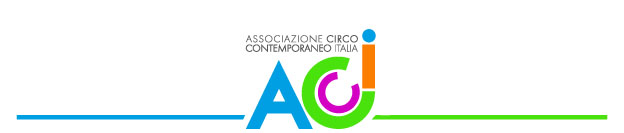 Modulo di partecipazioneTRAMPOLINO VETRINA 2022Progetto Cirk_Up 2.01 - SCHEDA ANAGRAFICAA – Compilazione a cura dell’Ente che presenta il progetto Ragione Sociale: __________________________________________________________Sede Legale:	 _____________________________________________________________Legale Rappresentante: ____________________________________________________P.IVA:	_____________________________	C.F. :	________________________________Referente amministrativo: __________________________________________________telefono: __________________________	 cellulare: _____________________________mail:	____________________________________________________________________NB: si intende per Ente il soggetto giuridico italiano provvisto di partita iva o codice fiscale, che firmerà il contratto di circuitazione e provvederà all’agibilità del personale coinvolto, qualora il progetto risultasse vincitore del bando TRAMPOLINO VETRINA 2022.B – Compilazione a cura della compagniaDenominazione: __________________________________________________________Numero componenti in tournée:	 ___________________________________________1.  Nome Cognome: _______________________________________________________Nato/a a: ______________________________________ PR: _______________________Il: ________________________________________________________________________Residente a: ___________________________________ PR: _______________________In: _______________________________________________________________________(   ) Artista in scena (   ) Tecnico di compagnia2.  Nome Cognome: _______________________________________________________Nato/a a: ______________________________________ PR: _______________________Il: ________________________________________________________________________Residente a: ___________________________________ PR: _______________________In: _______________________________________________________________________(   ) Artista in scena (   ) Tecnico di compagnia3.  Nome Cognome: _______________________________________________________Nato/a a: ______________________________________ PR: _______________________Il: ________________________________________________________________________Residente a: ___________________________________ PR: _______________________In: _______________________________________________________________________(   ) Artista in scena (   ) Tecnico di compagnia4.  Nome Cognome: _______________________________________________________Nato/a a: ______________________________________ PR: _______________________Il: ________________________________________________________________________Residente a: ___________________________________ PR: _______________________In: _______________________________________________________________________(   ) Artista in scena (   ) Tecnico di compagnia5.  Nome Cognome: _______________________________________________________Nato/a a: ______________________________________ PR: _______________________Il: ________________________________________________________________________Residente a: ___________________________________ PR: _______________________In: _______________________________________________________________________(   ) Artista in scena (   ) Tecnico di compagniaReferente Organizzativo: __________________________________________________Cellulare: ________________________________________________________________  Mail:  ___________________________________________________________________2 - SCHEDA OPERATitolo: ______________________________________________________________________ Durata: _____________________________________________________________________Anno di inizio creazione: ______________________________________________________Data del debutto: ____________________________________________________________Crediti completi:  ____________________________________________________________________________
____________________________________________________________________________
____________________________________________________________________________
________________________________________________________________________________________________________________________________________________________Musica dal vivo: (   ) SI   (   ) NODurata della forma breve (minimo 15 - massimo 30 minuti): _______________________Durata della forma integrale (se diversa): ________________________________________Link al video in forma breve: __________________________________________________Password video:   ____________________________________________________________[FACOLTATIVO] Link al video in forma integrale: ________________________________________________Password video: _____________________________________________________________Note: _______________________________________________________________________ ________________________________________________________________________________________________________________________________________________________________________________________________________________________________________________________________________________________________________________Si allega al presente modulo:Dossier dello spettacolo con curriculum vitae della compagnia e degli artisti;Scheda tecnica dello spettacolo;4 foto, di cui 2 verticali e 2 orizzontali in alta risoluzione (minimo 300 dpi). 3 - DICHIARAZIONIA – Dichiarazione a firma del Legale Rappresentante dell’enteIl/La sottoscritto/a _________________________________________________________Nato/a a: ______________________________________ PR: _______________________Il: ________________________________________________________________________Residente a: ___________________________________ PR: _______________________In: _______________________________________________________________________C.F.: _____________________________________________________________________ in qualità di Legale Rappresentante di:	 __________________________________________________________________________AUTORIZZAai sensi e per gli effetti degli artt. 13 e 23 del D.L.gs. n. 196/2003, con la sottoscrizione del presente modulo, il proprio consenso al trattamento dei dati personali forniti per la partecipazione al bando TRAMPOLINO VETRINA 2022.Luogo, Data: _________________________________________Firma e timbro legale rappresentante: _____________________________________B – Dichiarazione a firma del Referente Organizzativo della compagniaIl/La sottoscritto/a _________________________________________________________Nato/a a: ______________________________________ PR: _______________________Il: ________________________________________________________________________Residente a: ___________________________________ PR: _______________________In: _______________________________________________________________________C.F.: _____________________________________________________________________ DICHIARAche la propria Compagnia è autrice dell’opera: _________________________________________________________________________ (Titolo, anno di debutto)Luogo, Data: _________________________________________Firma: _______________________________________________DICHIARAdi avere preso visione del regolamento del bando TRAMPOLINO VETRINA 2022 e di accettarne tutte le condizioni.Luogo, Data: _________________________________________Firma: _______________________________________________             AUTORIZZAai sensi e per gli effetti degli artt. 13 e 23 del D.L.gs. n. 196/2003, con la sottoscrizione del presente modulo, il proprio consenso al trattamento dei dati personali forniti per la partecipazione al bando TRAMPOLINO VETRINA 2022.Luogo, Data: _________________________________________Firma: _______________________________________________4 - AVVERTENZEPrima della compilazione del presente modulo si invita a prendere visione del regolamento del bando TRAMPOLINO VETRINA 2022.Il presente modulo di partecipazione deve essere compilato in ogni sua parte. L’eventuale mancata compilazione di una o più parti può essere causa di respingimento della domanda di candidatura al bando TRAMPOLINO VETRINA 2022.Il modulo di partecipazione deve essere inviato esclusivamente via mail all’indirizzo segreteria@associazionecircocontemporaneo.it entro, e non oltre, la scadenza riportata sull’avviso del bando TRAMPOLINO VETRINA 2022.Ogni compagnia può presentare una sola domanda di partecipazione al bando TRAMPOLINO VETRINA 2022.Prima di inserire il link e la password della creazione nella “scheda opera”, l’autore è invitato a verificare che il video sia stato caricato correttamente, che sia leggibile e scaricabile.La sottoscrizione del modulo di partecipazione vale come liberatoria per l’utilizzo dei materiali inviati nei modi che l’organizzazione riterrà opportuno ai soli fini di promozione dell’iniziativa. I partecipanti autorizzano l’organizzazione, ai sensi della Legge 196/2003 e successive modifiche e integrazioni, al trattamento anche informatico dei dati personali.L’invio della domanda di partecipazione implica l’accettazione del bando TRAMPOLINO VETRINA 2022 in ogni sua parte, incluse le condizioni economiche e le modalità di circuitazione in esso contenute.